Aineistopyyntö määräaikais- ja uudelleenarviointeihin
Biopankit SFS-EN ISO 20387:2020Tämä lomake liitteineen palautetaan kohdan 1 harmaat kentät täytettynä viimeistään 
3 viikkoa ennen arvioinnin ajankohtaa (mutta kuitenkin aikaisintaan 2 kk ennen arviointia).MUUTOKSET TOIMINNASSATiedot oleellisista muutoksista toiminnassa ja asiakaskunnassa. Oleellisia muutoksia ovat toiminnan oikeudellisessa, kaupallisessa tai organisatorisessa asemassa sekä organisaation johdossa ja vastuuhenkilöissä tapahtuvat muutokset. Lisäksi oleellisia muutoksia ovat henkilöstön, laitteiston ja sen ohjelmistojen, tilojen, kalibrointien tai menettelytapojen muutokset.Huom. menetelmämuutosten tarkemmat tiedot toimitetaan liiteluettelon liitteessä 3 (myös sellaisista menetelmämuutoksista, jotka eivät muuta pätevyysaluetta).Mukautuvan pätevyysalueen muutokset ilmoitetaan liiteluettelon liitteessä 14.Esitykset pätevyysalueen mahdollisista laajennuksista, supistuksista tai muutoksista:Tiedot laajennuksista ja muista pätevyysalueen muutoksista täytetään alla oleviin taulukoihin 1–3. 
Huom. merkittävien laajennusten arviointi ei välttämättä mahdu yllä mainitun arviointipäivän ohjelmaan, vaan siitä sovitaan tapauskohtaisesti.Taulukko 1. Pätevyysalueen laajennuksetTaulukko 2. Pätevyysalueen muutokset/päivityksetTaulukko 3. Pätevyysalueen supistuksetBiopankin edustajaLIITELUETTELOPääarvioijalle toimitetaan kaikki alla lueteltu materiaali.Tekniselle arvioijalle toimitetaan hänen arviointialueeseensa liittyen alla olevan liiteluettelon mukaiset aineistot, lukuun ottamatta liitettä 6 (Johdon katselmukset) sekä sisäisten auditointien osalta ainoastaan kyseisen arviointialueen raportit (liite 5).Täytetty aineistopyyntölomake toimitetaan sekä pääarvioijalle että teknisille arvoijille. Tallenna lomake nimellä: BXXX aineisto vvvv.docx, jossa vvvv= arvioinnin vuosi.Tiedot toiminnan teknisistä vastuuhenkilöistä muutoksineenRiskien ja mahdollisuuksien hallinta	Tieto riskien ja mahdollisuuksien hallintaan liittyvistä keskeisistä prosesseistaTunnistetut ja analysoidut riskit ja mahdollisuudetPätevyysalueen laajennukset, supistukset ja muutoksetPätevyysalueen laajennuksiin ja muutoksiin liittyvät ohjeet sekä yhteenvedot ja johtopäätökset verifioinneista ja/tai validoinneista ja vertailumittaustuloksista tai muusta laadunvarmistuksesta. Huom. täytä tiedot näistä muutoksista myös taulukoihin 1–3.Lisäksi tieto muista pätevyysalueeseen liittyvistä muutoksista mm.muutokset prosesseissa/toiminnoissa/menettelyissä ja/tai menetelmissälaajennukset/muutokset biologisissa materiaaleissalaite- ja ohjelmistomuutoksetJohtamisjärjestelmän asiakirjatToimintaa kuvaavan johtamisjärjestelmän ja teknisen toiminnan dokumentaatio oleellisilta osin (tekninen dokumentaatio jaoteltuna arvioitavien toimialueiden mukaisesti) kuten johtamisjärjestelmän kuvaus (laatukäsikirja)toiminta-/menettelytapa-/menetelmäohjeet ja luettelo ohjeista Auditoinnit Sisäisen auditoinnin suunnitelma ja auditointiraportit. Pääarvioijan aineistoon liitetään kaikki auditointiraportit ja teknisen arvioijan aineistoon ko. toimialueen auditointiraportit (edellisen arvioinnin jälkeiset raportit).Johdon katselmuksetLaboratorion johdon katselmuksen pöytäkirjat. Johdon katselmuksen pöytäkirjat pyydetään liittämään ainoastaan pääarvioijan aineistoon (edellisen arvioinnin jälkeiset pöytäkirjat).ViestintäMahdollisia muistioita (otos) sisäiseen viestintään ja biopankin toimintaan liittyvistä kokouksistaAkkreditointiin viittaaminen Uudet esitteet ja muu vastaava materiaali, jossa on viitattu akkreditointiin tai käytetty akkreditointitunnusta. Internetissä julkaistusta aineistosta riittää tieto www-osoitteesta.Pätevyyden hallinta, osaamisen kehittäminen ja ylläpito (esim. pätevyyden ylläpito) Selvitys henkilöstön pätevyyden hallinnasta kuten perehdytyksen, koulutuksen ja pätevyyden seurannan (monitorointi) suunnitelmista ja toteutumisestaAsiakaspalveluTärkeimmät asiakasryhmät Tiedot biopankkitoimintaan liittyvästä lainsäädännöstä sekä toimintaan liittyvistä viranomaisvaatimuksista, jotka biopankki huomioi toiminnassaan Mikäli biopankki palvelee viranomaisvalvontaa, tiedot minkälaisiin viranomaistarpeisiin toimintoja käytetään Edellä mainittuihin liittyvät mahdolliset muutokset Toimeksiantojen (materiaalin luovutus) määrä ja raportointiEsimerkkejä toimeksiantojen raportointitavoista liitteineen pätevyysalueen kaikilta osa-alueilta Suoritettujen toimeksiantojen lukumäärä materiaaleittain ja toiminnoittain vuositasolla / tietyllä ajanjaksolla (kk/vuosi–kk/vuosi) (voi olla myös arvio)Toimeksiantojen kokonaismäärä em. ajanjaksollaAkkreditoituna annettujen toimeksiantojen määrä em. ajanjaksollaLaadunvarmistusSelvitys laadunvarmistuksen periaatteiden toteutumisesta (vrt. soveltaen FINAS arviointiperiaate A2 (laboratorioille))Laadunvarmistusohjelma eli pidemmän ajanjakson laadunvarmistussuunnitelma ja vuosisuunnitelmat Ulkoisten laadunvarmistustoimenpiteiden tulosten yhteenvedot johtopäätöksineen ja esimerkkejä tulosten käsittelystä (esim. käsittelymuistioita) Pidemmän ajan ulkoisten laadunvarmistustoimenpiteiden trendiseurantaTiedot, millä menetelmillä ja materiaaleilla on osallistuttu ulkoisiin laadunvarmistustoimenpiteisiin, kun menetelmiä ja materiaaleja on useita samalle toiminnolle KalibrointiKalibrointiohjelma mukaan lukien tiedot sisäisistä kalibroinneista (mille suureille on sisäisillä kalibroinneilla varmistettu metrologinen jäljitettävyys)Menetelmäohjeet sisäisten kalibrointien tekemiseksiSeuraavat aineistot toimitetaan tarvittaessa:Mukautuva pätevyysalue (jos pätevyysalueessa)	Tiedot mukautuvasta pätevyysalueesta ja sen käytöstä (vrt. FINAS Arviointiperiaate A3)Tiedot mukautuvan pätevyysalueen menetelmistä Yksityiskohtainen lista, josta käy ilmi materiaali, prosessi/toiminto/menettely, säilytysolosuhteet ja menetelmä (myös standardien ym. vuosiluku, mikäli vuosilukua ei ole mainittu pätevyysalueessa)Selvitys mukautuvan pätevyysalueen toimintojen käytöstä: ajanjakso (alkaen edellisestä arvioinnista), materiaali, prosessi/toiminto/menettely, säilytysolosuhteet, menetelmä, käyttöönoton päivämääräMuutoksiin liittyvä dokumentaatio kuten validointi-/verifiointiraportitAnnettujen toimeksiantoraporttien lukumäärä koskien uusia laajennuksia mukautuvan pätevyysalueen sisällä Mukautuvan pätevyysalueen toimintojen ulkoisten laadunvarmistustoimenpiteiden tulokset ja trendiseurannatTietojärjestelmän arviointi 	(Tiedot toimitetaan FINASin erillisestä pyynnöstä)Selvitys tietojärjestelmään liittyvästä ylläpidosta mukaan lukien alihankinta Tietojärjestelmiin liittyvä dokumentaatio ja ohjeistus Verkkokuva Tietoturvastrategia, salasanapolitiikka, virustorjunta, varmistukset/palautukset Henkilökunnan perehdytys/osaamisen ylläpito Mahdollinen muu dokumentaatio4.   AINEISTON TOIMITUS EKSTRANETTIINJokaiselle arvioijalle toimitetaan oma zip-tiedosto, joka sisältää liiteluettelon numeroinnin mukaisesti kansioidun aineiston, ks. kuva alla. Zip- tiedoston nimessä on oltava akkreditointitunnus, esim. Bxxx kemia.zip, Bxxx johtamisjärjestelmä.zip. Ethän muuta liitenumerointia.Pakatun tiedoston on oltava .zip-muotoa, muita pakkausmuotoja kuten .rar tai .7z ei saa käyttää. Zip-tiedostojen koko on säilytettävä kohtuullisena, mielellään alle 50 Mt per zip. Materiaali järjestetään aineistopyynnön liiteluettelon mukaisiin alikansioihin. Alikansioissa tulee olla omia alikansiotasoja maksimissaan yksi ja kansioiden sekä tiedostojen nimet olisi toivottavaa pitää lyhyinä, jotta zip-tiedostojen purkamisessa ei tule ongelmia.Lyhyt Ekstranet-ohje:Siirry Dokumentit -välilehdelle ja paina "Tuo uusia dokumentteja" -painiketta. Valitse listasta kansio, johon haluat tallentaa tiedoston. Organisaatiosi akkreditointitunnuksella nimetyn kansion alla on alikansioita (alla esimerkki):Bxxx Yhteiset
Bxxx Asiakas-FINAS
Bxxx Biopankki
Bxxx Kemia
Bxxx NäytteenottoAsiakas-FINAS -kansioon tallennetaan pääarvioijan materiaali. Teknisten arvioijien aineistot tallennetaan kunkin arviointialueen mukaan nimettyyn kansioon kuten esimerkiksi Biopankin tekniselle arvioijalle "BXXX Biopankki" kansioon jne. Yhteiset-kansioon on mahdollista tallentaa kaikille arvioijille yhteinen materiaali. Yhteiset -kansioon tallennetaan myös mahdolliset korjaavat toimenpiteet. Asiakkaalla on oikeudet kaikkiin kansioihin. Tekniset arvioijat näkevät vain oman arviointialueensa kansion sekä Yhteiset-kansion sisällön.Aineistotyypiksi valitaan Asiakkaan aineisto.Tarvittaessa Ekstranettiin voi tallentaa myös muita kuin zip-tiedostoja yksittäin (.docx, .pdf, .xlsx jne).Lisää Ekstranet-ohjeita sekä ohjevideoita: https://www.finas.fi/Tietoa/Sivut/ohjeet.aspxOn tärkeää, että ilmoitatte meille sähköpostitse osoitteeseen akkreditointi@finas.fi, kun aineisto on viety Ekstranettiin.Ongelmatilanteissa olkaa yhteydessä akkreditointi@finas.fi    Kiitos!BiopankkiBiopankin nimiAkkreditointitunnusBxxxTulevan arvioinnin ajankohtapp.kk.vvvvKirjaa muutokset tähänPÄTEVYYSALUEEN LAAJENNUKSET, esimerkiksi materiaalit ja/tai prosessit/toiminnot/menettelyt (lisätkää rivejä tarvittaessa)Huom. Myös kieliversiotPÄTEVYYSALUEEN LAAJENNUKSET, esimerkiksi materiaalit ja/tai prosessit/toiminnot/menettelyt (lisätkää rivejä tarvittaessa)Huom. Myös kieliversiotPÄTEVYYSALUEEN LAAJENNUKSET, esimerkiksi materiaalit ja/tai prosessit/toiminnot/menettelyt (lisätkää rivejä tarvittaessa)Huom. Myös kieliversiotPÄTEVYYSALUEEN LAAJENNUKSET, esimerkiksi materiaalit ja/tai prosessit/toiminnot/menettelyt (lisätkää rivejä tarvittaessa)Huom. Myös kieliversiotPÄTEVYYSALUEEN LAAJENNUKSET, esimerkiksi materiaalit ja/tai prosessit/toiminnot/menettelyt (lisätkää rivejä tarvittaessa)Huom. Myös kieliversiotTestausala (Tutkimus- / erikoisala)Biologinen materiaaliProsessi/Toiminto/Menettely(Sisäinen) MenetelmäToimipisteField of testing (Research / Speciality area)Biological Material CategoriesActivities(Internal) Method(s)SiteEsimerkki:
Ihmisperäinen biopankkitoiminta, Kliininen biopankkiHuman material biobanking, Clinical biobankEsimerkki:Verinäytteet
Blood samplesEsimerkki:Vastaanotto, jako alieriin, pakastus (-80 °C), ja säilöntäAcquisition, division into aliquots, freezing (-80 °C) and storageEsimerkki:Ohje 123
Method 123Esimerkki:Helsinki MUUTOKSET/PÄIVITYKSET PÄTEVYYSALUEEN MATERIAALEIHIN JA/TAI PROSESSEIHIN/TOIMINTOIHIN/MENETTELYIHIN, esimerkiksi säilytysolosuhteiden muutokset (lisätkää rivejä tarvittaessa) Korosta muuttuneet kohdat.Huom. Myös kieliversiotMUUTOKSET/PÄIVITYKSET PÄTEVYYSALUEEN MATERIAALEIHIN JA/TAI PROSESSEIHIN/TOIMINTOIHIN/MENETTELYIHIN, esimerkiksi säilytysolosuhteiden muutokset (lisätkää rivejä tarvittaessa) Korosta muuttuneet kohdat.Huom. Myös kieliversiotMUUTOKSET/PÄIVITYKSET PÄTEVYYSALUEEN MATERIAALEIHIN JA/TAI PROSESSEIHIN/TOIMINTOIHIN/MENETTELYIHIN, esimerkiksi säilytysolosuhteiden muutokset (lisätkää rivejä tarvittaessa) Korosta muuttuneet kohdat.Huom. Myös kieliversiotMUUTOKSET/PÄIVITYKSET PÄTEVYYSALUEEN MATERIAALEIHIN JA/TAI PROSESSEIHIN/TOIMINTOIHIN/MENETTELYIHIN, esimerkiksi säilytysolosuhteiden muutokset (lisätkää rivejä tarvittaessa) Korosta muuttuneet kohdat.Huom. Myös kieliversiotMUUTOKSET/PÄIVITYKSET PÄTEVYYSALUEEN MATERIAALEIHIN JA/TAI PROSESSEIHIN/TOIMINTOIHIN/MENETTELYIHIN, esimerkiksi säilytysolosuhteiden muutokset (lisätkää rivejä tarvittaessa) Korosta muuttuneet kohdat.Huom. Myös kieliversiotTestausala (Tutkimus- / erikoisala)Biologinen materiaaliProsessi/Toiminto/Menettely(Sisäinen) MenetelmäToimipisteField of testing (Research / Speciality area)Biological Material CategoriesActivities(Internal) Method(s)SiteEsimerkki:
Ihmisperäinen biopankkitoiminta, Kliininen biopankkiHuman material biobanking, Clinical biobankEsimerkki:Verinäytteet
Blood samplesEsimerkki:Vastaanotto, jako alieriin, pakastus (-80 °C), ja säilöntäAcquisition, division into aliquots, freezing (-80 °C) and storageEsimerkki:Ohje 123
Method 123
PÄIVITETÄÄN ohje 456Esimerkki:HelsinkiSUPISTUKSET PÄTEVYYSALUEEN MATERIAALEIHIN JA/TAI PROSESSEIHIN/TOIMINTOIHIN/MENETTELYIHIN (lisätkää rivejä tarvittaessa)SUPISTUKSET PÄTEVYYSALUEEN MATERIAALEIHIN JA/TAI PROSESSEIHIN/TOIMINTOIHIN/MENETTELYIHIN (lisätkää rivejä tarvittaessa)SUPISTUKSET PÄTEVYYSALUEEN MATERIAALEIHIN JA/TAI PROSESSEIHIN/TOIMINTOIHIN/MENETTELYIHIN (lisätkää rivejä tarvittaessa)SUPISTUKSET PÄTEVYYSALUEEN MATERIAALEIHIN JA/TAI PROSESSEIHIN/TOIMINTOIHIN/MENETTELYIHIN (lisätkää rivejä tarvittaessa)SUPISTUKSET PÄTEVYYSALUEEN MATERIAALEIHIN JA/TAI PROSESSEIHIN/TOIMINTOIHIN/MENETTELYIHIN (lisätkää rivejä tarvittaessa)Testausala (Tutkimus- / erikoisala)Biologinen materiaaliProsessi/Toiminto/Menettely(Sisäinen) MenetelmäToimipisteField of testing (Research / Speciality area)Biological Material CategoriesActivities(Internal) Method(s)SiteEsimerkki:
Ihmisperäinen biopankkitoiminta, Kliininen biopankkiHuman material biobanking, Clinical biobankEsimerkki:Verinäytteet
Blood samplesEsimerkki:Vastaanotto, jako alieriin, pakastus (-80 °C), ja säilöntäAcquisition, division into aliquots, freezing (-80 °C) and storageEsimerkkiOhje 123
Method 123
POISTETAANEsimerkki:HelsinkiNimi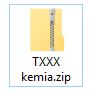 →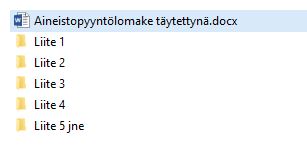 